Going for the GOLD, because
Character Always Wins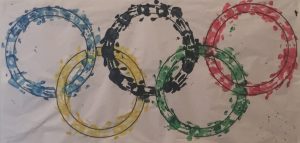 Day 1Setting our goals!Snack time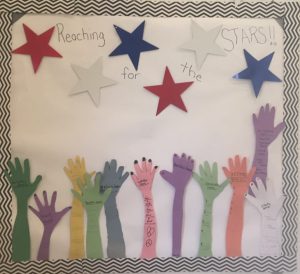 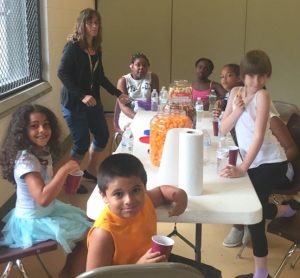 OREO OLYMPICSOreo Stacking
Champion Stackers:
25 Oreos
20 Oreos
19 Oreos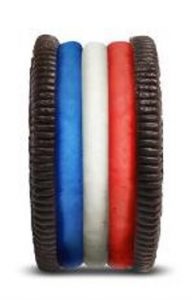 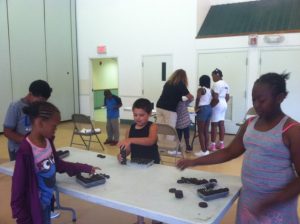 SPORTSMANSHIP

FAMILY


PATIENCE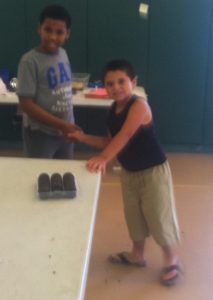 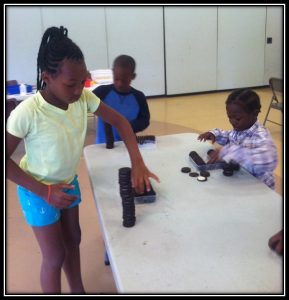 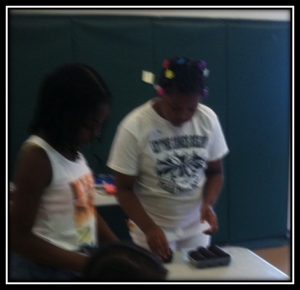 
TEAMWORK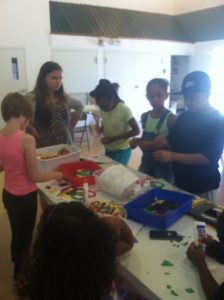 PERSEVERANCE

FRIENDSHIP

FUN WITH FRIENDS!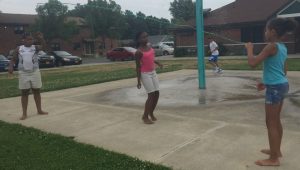 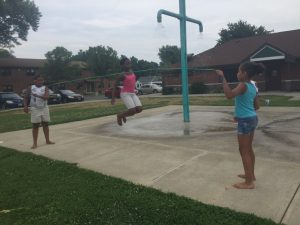 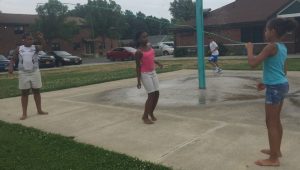 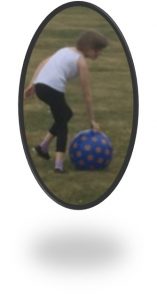 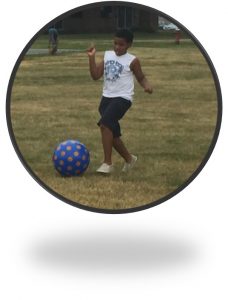 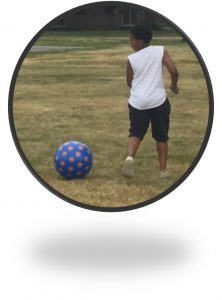 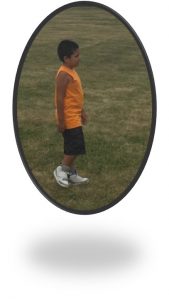 